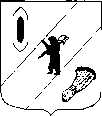 АДМИНИСТРАЦИЯ ГАВРИЛОВ-ЯМСКОГО  МУНИЦИПАЛЬНОГО РАЙОНАПОСТАНОВЛЕНИЕ18.07.2023   № 674О внесении изменений в постановлениеАдминистрации Гаврилов-Ямскогомуниципального района от 05.09.2017 № 964 Руководствуясь ст. 26 Устава Гаврилов-Ямского муниципального района Ярославской области, АДМИНИСТРАЦИЯ МУНИЦИПАЛЬНОГО РАЙОНА ПОСТАНОВЛЯЕТ:1. Внести изменения в постановление Администрации Гаврилов-Ямского муниципального района от 05.09.2017 № 964 «Об эвакоприемной комиссии Гаврилов-Ямского муниципального района», изложив Приложение 2 «Состав эвакоприемной комиссии при Администрации Гаврилов-Ямского муниципального района» в новой редакции (Приложение).2. Контроль за исполнением постановления возложить на первого заместителя Главы Администрации Гаврилов-Ямского муниципального района Забаева А.А.3. Постановление опубликовать в районной массовой газете «Гаврилов-Ямский вестник» и разместить на официальном сайте Администрации Гаврилов-Ямского муниципального района.4. Постановление вступает в силу с момента подписания.Глава Гаврилов-Ямского муниципального района			                                    А.Б. СергеичевПриложениек постановлению Администрациимуниципального районаот 18.07.2023  № 674«Приложение 2»Составэвакоприемной комиссии 
при Администрации Гаврилов-Ямского муниципального районаЗабаев Андрей Александрович- первый заместитель Главы Администрации муниципального района, председатель эвакоприемной комиссииСамойлов Андрей Евгеньевич- начальник Управления социальной защиты населения и труда Администрации муниципального района, заместитель председателя эвакоприемной комиссииВасильева Татьяна Яковлевна- специалист МУ «МЦУ Гаврилов-Ямского муниципального района», секретарь эвакоприемной комиссииЧлены эвакоприемной комиссии:Члены эвакоприемной комиссии:Группа управления и связи:Группа управления и связи:Зенина Ирина Юрьевна- заведующий отделом ЗАГС Администрации муниципального района, руководитель группыМасленникова Екатерина Александровна- ведущий специалист отдела ЗАГС Администрации муниципального районаГрунина Юлия Евгеньевна- специалист МУ «МЦУ Гаврилов-Ямского муниципального района»Группа планирования организации и размещения эваконаселения:Группа планирования организации и размещения эваконаселения:Коваленко Григорий Владимирович- заведующий отделом по делам несовершеннолетних и защите их прав Администрации муниципального района, руководитель группыЛемина Ирина Валерьевна- начальник отдела учета и отчетности - главный бухгалтер Управления по архитектуре, градостроительству, имущественным и земельным  отношениям Администрации муниципального районаГруппа дорожного и транспортного обеспечения:Группа дорожного и транспортного обеспечения:Рыжакова Анна Николаевна- главный бухгалтер МУ «МЦУ Гаврилов-Ямского муниципального района», руководитель группыКоновалов Сергей Владимирович- начальник ОГИБДД ОМВД России по Гаврилов-Ямскому району (по согласованию)Группа учета эваконаселения и информации:Группа учета эваконаселения и информации:Подвальная Елена Борисовна- начальник отдела учета и отчетности - главный бухгалтер Администрации муниципального района, руководитель группыПетрова Ольга Юрьевна- консультант - заместитель главного бухгалтера отдела учета и отчетности Администрации муниципального районаКурганова Елизавета Борисовна- начальник отделения по вопросам миграции ОМВД России по Гаврилов-Ямскому району (по согласованию)Зайцева Юлия Юрьевна- старший помощник военного комиссариата по ФЭС и ПР (Гаврилов-Ямского района Ярославской области) (по согласованию)Группа первоочередного жизнеобеспечения эваконаселения:Группа первоочередного жизнеобеспечения эваконаселения:Лапина Светлана Романовна- начальник отдела капитального строительства и природопользования Управления ЖКХ, капитального строительства и природопользования Администрации муниципального района, руководитель группыМолодцова Наталья Владимировна- ведущий специалист отдела экономики, предпринимательской деятельности, инвестиций и сельского хозяйства Администрации муниципального районаАлатырева Елена Васильевна- генеральный директор ООО «Общепит» (по согласованию)Варшанидзе Артем Ресанович- начальник хозяйственного отдела ГУЗ ЯО «Гаврилов-Ямская ЦРБ» (по согласованию)Группа охраны общественного порядка:Группа охраны общественного порядка:Садовникова Марина Анатольевна- консультант-юрист отдела правового обеспечения и муниципального заказа Администрации муниципального района, руководитель группыГрибов Антон Сергеевич- заместитель начальника полиции по ООП ОМВД России по Гаврилов-Ямскому району (по согласованию)Группа учета эвакуации материальных ценностей:Группа учета эвакуации материальных ценностей:Шаломина Мария Николаевна- ведущий специалист отдела планирования и финансового контроля Управления финансов Администрации муниципального района, руководитель группыГалюзина Юлия Владимировна- заместитель начальника отдела экономики, предпринимательской деятельности, инвестиций и  сельского хозяйства Администрации муниципального района